Software Development 2017Software Requirements Specification Example for<School Canteen Ordering System>https://www.1001freedownloads.com/free-cliparts/tag/eating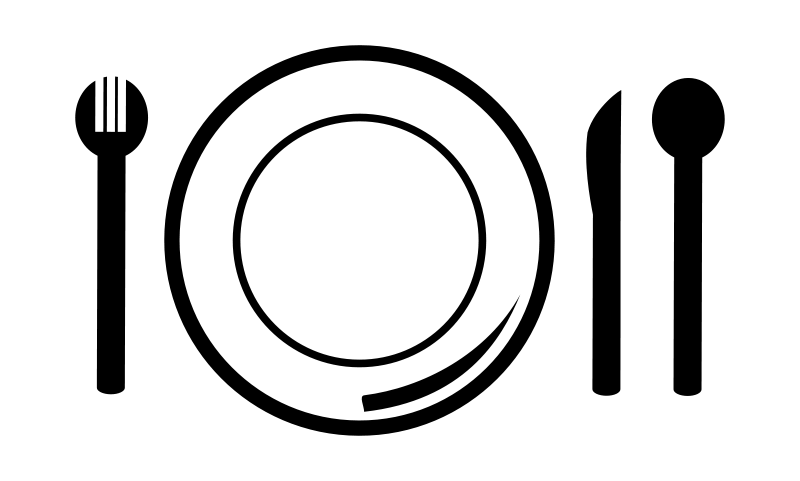 Assessment Criteria 3: Interpretation of data to identify and document the software requirements specification (10 marks)Draws a complete set of conclusions that are connected to, and consistent with, the data represented in the analytical tools. Describes specifically and accurately all the functional and non-functional solution requirements. All constraints and scope are logically connected to the solution requirements Using study-specific language, describes precisely and accurately all relevant aspects of the technical environment and intended audience of the solution. Assembles all the documentation clearly, accurately and logically. It is fit for purpose. SAT 3O2: Document OverviewCriterion1: Project Plan Present a detailed Gantt Chart for the duration of the development of the              project.Criterion 2: AnalysisData CollectionFolio of Solutions: Design and present 2 – 3 Possible Solutions: Data Flow Diagram Context DiagramUse CaseCriterion 3: SRSProduct Perspective and AudienceUser CharacteristicsOperating EnvironmentScopeFunctional and Non-Functional RequirementsConstraintsAPPENDIX: Discuss Preferred Design  Data Flow Diagram Context DiagramUse CaseCriterion 4. DesignEvaluations Criterion and how it will be measuredAnnotated Mock Up of InterfacesDescriptions of how each feature meets each FR and NFRData DictionariesObject DescriptionsPseudocodeCriterion 1: Gantt Chart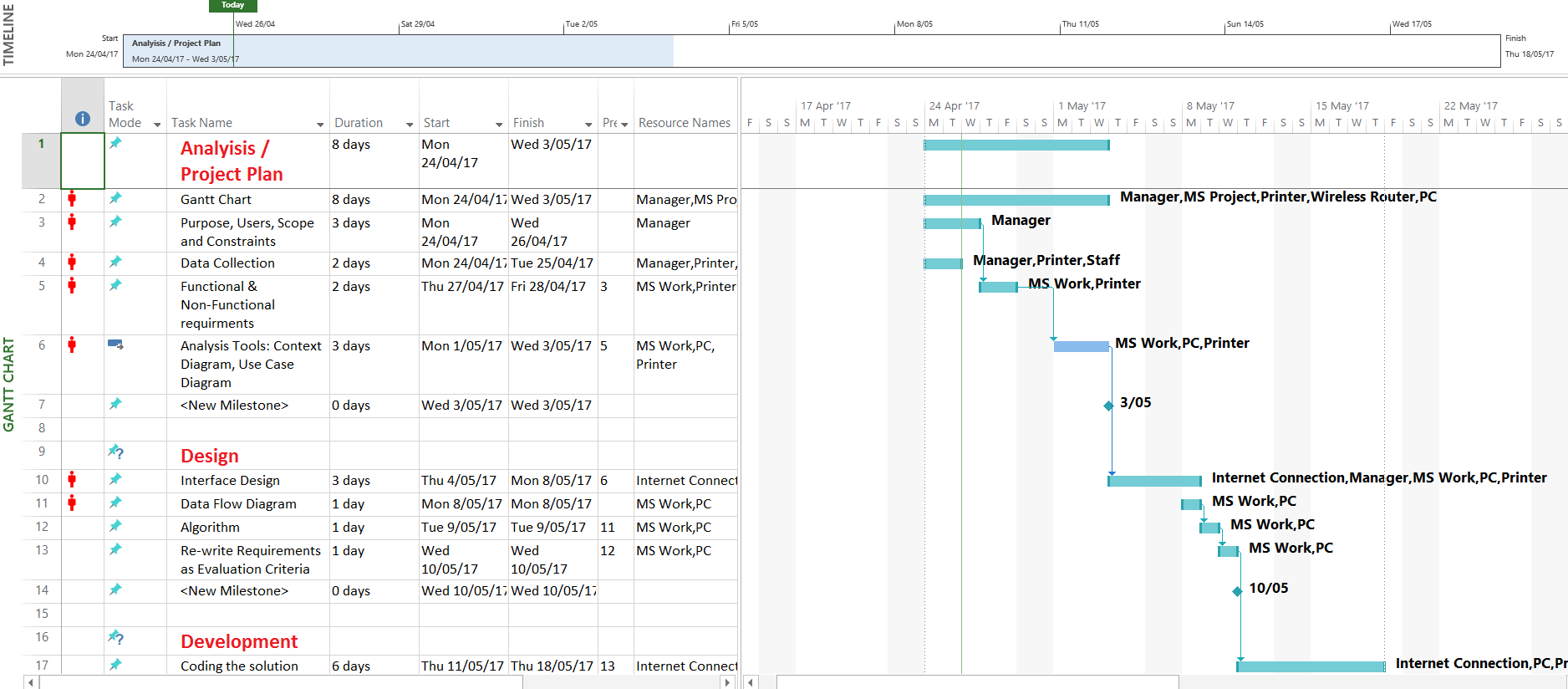 Dates:Criterion 2: AnalysisData CollectionDescribe the data collection methods utilized during analysisJustify the appropriateness of the collection methods with reference to its ability to determine needs and requirementsData collection methods should be descriptive and not be singular words e.g. questionnaire.Add additional lines as requiredData Collection ToolsAll Data are listed in the Appendix A1A copy of all data collection tool(s) and record of data collected should be included as part of the appendixFolio of SolutionsContext DiagramData Flow DiagramUse Case DiagramAll Diagrams are listed in the Appendix A2Criterion 3: Software Requirements SpecificationPurpose & Users CharacteristicsProvide a short description of the software being specified, its purpose and audienceProvide a description of the expected end users of the solution. Identify the various user classes that you anticipate will use this product. User classes may be differentiated based on frequency of use, subset of product functions used, technical expertise, security or privilege levels, educational level, or experience. Describe the pertinent characteristics of each user class. Certain requirements may pertain only to certain user classes. Items within ScopeList the software’s capabilitiesOperating EnvironmentDescribe the environment in which the software will operate, including the hardware platform, operating system and versions, and any other software components or applications with which it must exist.A diagram of the network could be included in the appendixFunctional RequirementsItemize the detailed functional requirements. Include how the product should respond to anticipated error conditions or invalid inputs. Requirements should be concise, complete, unambiguous, verifiable, and necessary. Each requirement should be uniquely identified with a sequence number.Add additional rows until all functional requirements are listed.Non-Functional RequirementsItemize the non-functional requirements such as user-friendliness, response rates, robustness, portability, reliability and maintainability. Write these to be specific, quantitative, and verifiable when possible. Each requirement should be uniquely identified with a sequence number.Add additional rows until all non functional requirements are listed.ConstraintsDescribe any items or issues that will limit the options available to the developers.AppendixAssessment Criteria 2: Skills in using analytical tools to depict relationships between data, users and digital systems  (10 marks)Identifies a complete and relevant set of data for analysis and uses a wide range of appropriate collection methods and techniques. Uses accurately all features of the selected analytical tools. Depicts accurately all of the relationships between the data, users and digital systems in all analytical tools. Applies all techniques correctly and consistently in all analytical tools. A1: Data CollectionDescribe the data collection methods utilized during analysisJustify the appropriateness of the collection methods with reference to its ability to determine needs and requirementsData collection methods should be descriptive and not be singular words e.g. questionnaire.Add additional lines as required.A copy of all data collection tool(s) and record of data collected should be included as part of the appendixCM1: Canteen Manager InterviewQ1. What do you want this software to do?The Canteen Manager, Mr. Phillips needs a solution to a growing problem in the management of his canteen. He requires a software solution that allows students to order their lunch before 11am so that Mr. Phillips can know what to cook for lunch time.Q2. Do you need it to provide proof of ordering at POS?Actually, Yes! That would be a good idea – just in case we have a situation where we run out of products and a student claims they ordered on.Q3. Will other staff in the canteen need to access the system?Occasionally I might need another staff member to print out the report or look up an order. Q4. How many sales are you currently making – so we know what to expect in way of number of orders Hard to say – about 200 meals a day, maybe more with a new system.A copy of all data collection tool(s) and record of data collected should be included as part of the appendixCM2: Focus Group Discussion Points (Students and Staff)Point One: Would you use an app to order your lunch before 11am* Yes 35%* No 10%* Difficult to order when there is training in the mornings* Can’t use phone at school after 8.30amPoint: Two:  What would stop you from using the app?   	* Mistakes in orders* Hard to use* Slow to usePoint Three:  What do hate about apps you have used in the past.	* Expensive	* Buggy	* Go round in circles when you can’t enter dataCM3: SURVEY (students)What do you use regularly each morning?iPhone					46%iPad					 1%Android Phone			40%Other Tablets				 1%Other Phones				 2%Would you use an app to order your lunch? YES (77%) NO (21%) Don’t Know (2%)When in the morning would you order your lunch?6am – 7am 				12%7am – 8am				61%8am – 9am 				23%9am – 10am				 4%10am – 11am				 0%A2: Folio of SolutionsContext DiagramA copy of the context diagram should be included as part of the appendixData Flow DiagramA copy of the data flow diagram should be included as part of the appendixUse Case DiagramItemize each Use CaseAdd additional rows until all use cases are listedCANTEEN ORDERING SYSTEM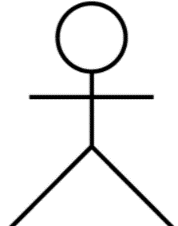 MANAGER									                         CUSTOMEREvaluation Criteria ExampleMODEL : Design FolioDesign A:Design A: PseudocodeDesign AObject DescriptionData DictionaryDesign B: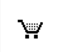 Design BObject DescriptionData DictionaryUnit 3 Criterion 1:  12 May 2017Unit 3 Criterion 2: 19 May 2017Unit 3 Criterion 3: 26 May 2017Unit 3 Criterion 4: 4 June 2017Unit 4 Criterion 5, 6 and 7:  25 August 2017Unit 4 Criterion 8: 1 September 2017Collection MethodJustificationCM1: InterviewTo investigate the full requirements and scope needed by the Canteen Manager. Open questions in the interview will allow for unanticipated responses to understand the full scope of what the solution is needed to do. Interviews allow for some pre-prepared questions to clarify functionality issues as well as spontaneous questions as new aspects arise.CM2: Focus GroupTo gain insight into the needs and issues relating to the solution and app usage at school, a focus group will allow for free discussion based on a few key points to explore a range of issues related to app usage. There is an opportunity to identify key gripes of users so as to avoid them in the development of this canteen solution.CM3: SurveyThe survey will provide evidence of which mobile app platforms are mostly used, and if the app will be used at all. We could discover if students are likely to order earlier in the day which could lead to a possible earlier deadline for reports.Problem DescriptionThe Canteen Manager, Mr. Phillips needs a solution to a growing problem in the management of his canteen. He requires a software solution that allows students to order their lunch before 11am so that Mr. Phillips can know what to cook for lunch time.The PurposeThe purpose of this software solution is to read in student orders, organize and calculate the orders to identify how many product items are required for preparation and to produce a report that lists the totals of each product item so that the Manager can easily organize the preparation of the right amount of products. There may be an opportunity to broaden the scope to include the product ingredients and a stock take that re-orders when stock is low.Users CharacteristicsAgeGenderEducational backgroundLanguage and cultureComputing skillsPhysical abilities and disabilitiesDomain-related knowledge and skills (e.g., accounting knowledge for an accounting application)Job experience and competencePlace in the organizational hierarchyAttitudes, motivation, and moralePersistence, patience, confidence, problem-solving ability, curiosity, ability to deal with change, etc.Frustrations and problems relating to the user’s tasks or activitiesGeneral sources of stress or anxiety (e.g., deadlines, performance targets, workplace competition)The Audience includes the Manager of the Canteen Mr. Phillips, the canteen staff and the staff and students of the school who are the customers of the canteen.Mr. Phillips is a moderately proficient in the use of computer apps but is not able to develop, design or maintain the code to produce one. He needs a simple interface to assist him in accessing the output report when he is preparing products for lunch. He will be required to update menu items in the future. He is the primary user of the application and will access it daily.  Key characteristics that may impact on the design and functionality of the solution include: Computer Skills (moderate), His role as Manager of the Canteen (responsible for the up-keep of the solution)His ability to manage change in the workplace The canteen staff who are considerably older and less familiar with using apps computers. Key Characteristics that may impact on the design of the solution include:Age; older blue-collar workers are less familiar with working with technologyAttitudes towards new changesStress in the workplace leading to deadlines – how will they cope if there is a problem with the report output, for example.Students are young and adaptable to change. Many are very accomplished with technology application use but can easily tire of apps that are frustrating or time consuming to use.Key Characteristics that may impact on the design of the solution include:Age (Very young students may not be able to read any text instructions or contents)Patience with new systems and designMotivation to order food early in the dayStaff are highly educated and very busy. Many are familiar with technology application use but can easily tire of apps that are frustrating or time consuming to use.Key Characteristics that may impact on the design of the solution include:Highly educatedPatience with new systems and designMotivation to order food due to busy schedulesThe Main End User will be the professional chef, Mr. Phillips who will need to be trained in the use and maintenance of the solution. He will not be astute in programming updates, therefore they will require simple instructions in maintenance. This users will be frequent users of the system on a daily basis.Occasional End Users, Canteen staff may access the system to produce a report, or simply use the final report already produced in the kitchen. These users will have a limited access to the system.Students and Staff will be Low End Users who are the customers of the canteen. The only enter data and receive an order number.ScopeThe Canteen Ordering System will:Enter student and staff numbers and check for passwordsEnter student and staff order details (product and quantity)Produce a total cost for the order and an order number with the details as proof of orderAdd the order details to a tally for each productCease to operate at 11.00amProduce a printable report that lists the total number of each product orderedThe interface for the ordering App form will be compatible for all mobile devices including mobile phones and tablets.Limited to iOS and Android OS mobile devices.The Canteen Ordering System will operate in two environments: Kitchen Manager’s office and the consumer’s mobile devices.Kitchen Manager’s OfficeCustomer’s Mobile DevicesNoRequirementNotesFR01Interface of the Customer’s App allows a choice selection from all products available.This may need to be organized into categories so as to limit the number of selections on the screen.  FR02The Customer’s App allows for quantities to be entered of order products.FR03Customers will be provided with a statement of their order details along with an order numberThis could be emailed or texted.FR04The app must store the order details in a file (ORDERS)FR05The app needs to search the file (PRODUCTS) and add the order quantity to the TotalNumber of the ordered productsA multi-dimensional arrayFR06The App must provide access to the ORDERS file from the management interface.FR07The app will sort the ORDERS file by nameFR08The App must provide access to the PRODUCTS file from the management interface.FR09The app must be able to print the ORDERS and the PRODUCTS files.FR10The App must cease to take orders at 11amFR11App must inform customers that the orders have ceased at 11amInterface change FR12Validation to ensure empty orders are not placed through customer interface.NoRequirementNotesNFR01Customer interface needs to attractively designedSchool colours (Blue, Green, Gold)NFR02Customer interface needs to be robust – with validation in place to deal with unexpected and inaccurate input.NFR03The customer interface needs to present responses to input as the orders are made.As order is made an icon can add to the number of items in the cart.NFR04The customer interface needs to be easy to read and adaptable for portable devices. Optimized for touch screens.NFR05Management interface to have details regarding updating product list NFR06Clear buttons and other objects use designs that are easily recognisable in their use. NFR07ORDERS and PRODUCTS files need to be easy to maintain and access.Desktop icons or links from interfaceNFR08The report should be printable directly after 11am.Economic & Time ConstraintsThis solution is a prototype and will not be costed as a commercial product. However there is a schedule for completion in 8 weeks with the deadline: Friday September 1st. Technical ConstraintsInput is limited to mobile network coverage and the network servers at the school. The capacity of the dries will limit how much data can be stored.Social ConstraintsWillingness to use new technology and inclusion for impairment need to be considered.Legal ConstraintsPrivacy and Copyright laws need to be observed while the development takes place.Collection MethodJustificationCM1: InterviewTo investigate the full requirements and scope needed by the Canteen ManagerCM2: Focus GroupTo gain insight into the needs and issues relating to the solution and app usage at schoolCM3: SurveyTo identify specific Functional and Non-Functional requirements NoUse CaseNotesUC01Print ReportThis report lists all the products and how many of each are required to be prepared.UC02Order Number SearchReturns a list of orders that is searchable to match order numbers at POS.<<extends>> If there is an issue the Manager can call up a particular order along with the Student details.UC03Order SubmitPOS where customers order their lunch. <<includes>> options of different products under different categories to allow for choice.NoRequirementStrategiesEffectiveness &  EfficiencyEC01(FR01) Interface of the Customer’s App allows a choice selection from all products available.Does the interface allow the full selection of available products? Client to provide all choice selections are available in documentation data. Client to check if all selections have been made available in the interface. During Desk Checking and Final System Checking all sections are included, correct and available for ordering.Effectiveness:Are the selections easy to access?Easy to read?Efficiency: Is there a real-time feedback to show the user has made a selection?EC02(FR02) The Customer’s App allows for quantities to be entered of order products.Does the App allow customers to enter a quantity for each product choice?Client to check if quantity is available for input in the interface. During Desk Checking and Final System Checking Quantity is able to be and is correctly calculated.Effectiveness:Easy to find enter object?Reads in quantity correctly?Efficiency: Is the method of data entry quick and easy to use (pull down menu rather than typing in)?STARTRead in “Order my Lunch”Open “Type of Food” FormRead in “Type”If Type = Hot Food Then    Open “Hot Food” formElseIF Type = Hot Pastry Then    Open “Hot Pastry” formElseIF Type = Sandwiches Then    Open “Sandwiches” formElseIF Type = Sushi Then    Open “Sushi” formENDSTARTForm “Hot Food”Read in CheckboxesCASE:         Pasta Price ← $5        Rice Price ← $4        Curry Price ← $4.50Read in AmountTotal ← Price * AmountDisplay: Total, Hot Food TypeENDSTARTForm “Sandwiches”Read in Checkboxes)CASE:         Chicken ← $5        Ham ← $4        Cheese ← $4.50Read in AmountTotal ← Price * AmountDisplay: Total, Sandwich TypeENDObject TypeObject NameTypeVariable HandledDescriptionFormfrmHomeEventN/AThis is the home screen that starts the app.FormfrmTypesEventN/AThis is the screen provides the meal type optionsFormfrmHMealsEventN/AThis is the screen that offers the Hot Meal optionsFormfrmHPastryEventN/AThis is the screen that offers the Hot Pastry optionsFormfrmSandwichesEventN/AThis is the screen that offers the Sandwiches optionsFormfrmSushiEventN/AThis is the screen that offers the Sushi optionsButtonbtnStartEventN/AOpens frmTypesCheckBoxchbHMealEventBooleanSelects Hot MealsCheckBoxchbHPastryEventBooleanSelects Hot PastryCheckBoxchbSandwichEventBooleanSelects SandwichesCheckBoxchbSushiEventBooleanSelects SushiTextboxtxtAmountMethodintAmountReads in the Amount of the productsVariable nameTypeSizeScopeDescriptionintAmountInteger1GlobalHandles the amount of a product ordered.dblPriceDouble4GlobalHandles the individual price of a product chosendblTotalCostDouble4GlobalTotal Price of the orderSTARTRead in “Order my Lunch”Open “Type of Food” FormRead in “Type”CASE: 0: Open Hot Food Form1: Open Hot Pastries Form2: Open Sandwiches Form3: Open Sushi FormENDSTARTForm “Hot Food”Read in from HotFood()CASE:         Price ← HotFood(Pasta        Price ← HotFood(Rice)        Price ← HotFood(Curry)ENDSTARTForm “Quantity”Read in Check boxes:Case:        0: Quantity ← 1        1: Quantity ← 2        2: Quantity ← 3        3: Quantity ← 4Total ← Price * QuantityENDObject TypeObject NameTypeVariable HandledDescriptionFormfrmHomeEventN/AThis is the home screen that starts the app.FormfrmHMealsEventN/AThis is the screen that offers the Hot Meal optionsFormfrmHPastryEventN/AThis is the screen that offers the Hot Pastry optionsFormfrmSandwichesEventN/AThis is the screen that offers the Sandwiches optionsFormfrmSushiEventN/AThis is the screen that offers the Sushi optionsButtonbtnSelectTypeEventN/AConfirms the TypeButtonbtnSelectProductEventN/AAdds the selected product to the orderComboBoxcbxTypesEventN/AOpens the right formComboBoxcbxHMealsEventstrFoodTypeComboBoxcbxHPastryEventstrFoodTypeVariable nameTypeSizeScopeDescriptionintAmountInteger1GlobalHandles the amount of a product ordered.dblPriceDouble4GlobalHandles the individual price of a product chosendblTotalCostDouble4GlobalTotal Price of the order